Педагогикалық еңбек ардагерлері"Ағыбай батыр атындағы оқушылар сарайы" КМҚК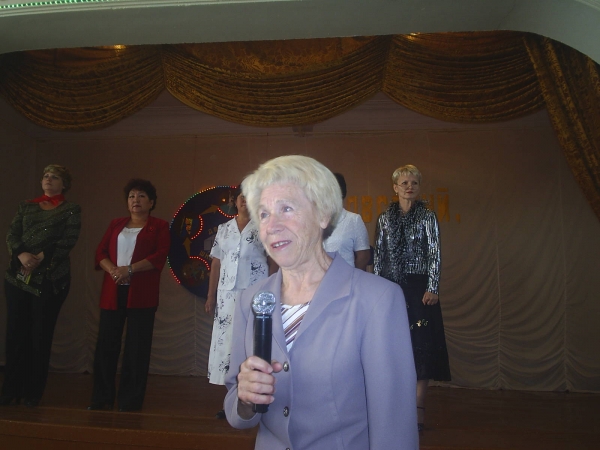 Царско Надежда Ивановна1974 – 1984 ж. ж. – Пионерлер және Оқушылар сарайының директоры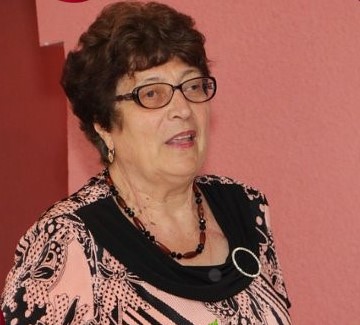 Красовская Валентина Семеновна1974-1984 ж. ж. - Пионерлер және оқушылар сарайы.саяси-көпшілік іс-шаралар бөлімінің меңгерушісі1984-2007 ж.ж. - Оқушылар сарайының директоры.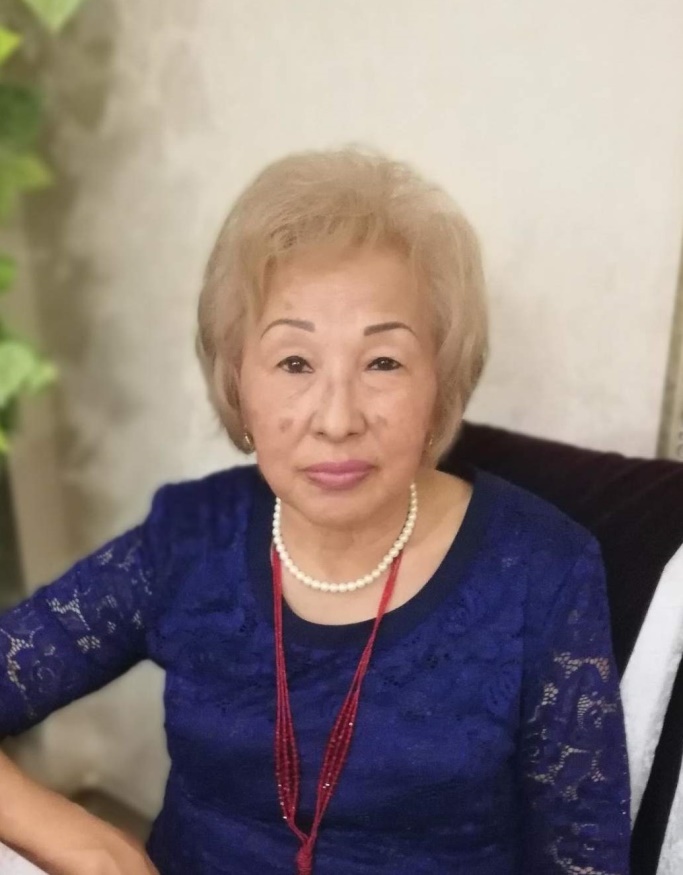 Шалова  Зауреш  Оспановна1988-2007 ж. ж. - Оқушылар сарайының әдіскері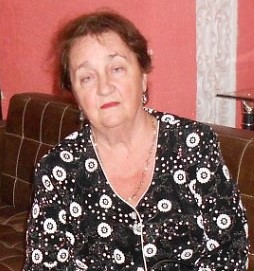 Акопова   Лидия   Васильевна1977-1995 ж.ж. - "Бастауыш техникалық модельдеу" үйірмесінің жетекшісі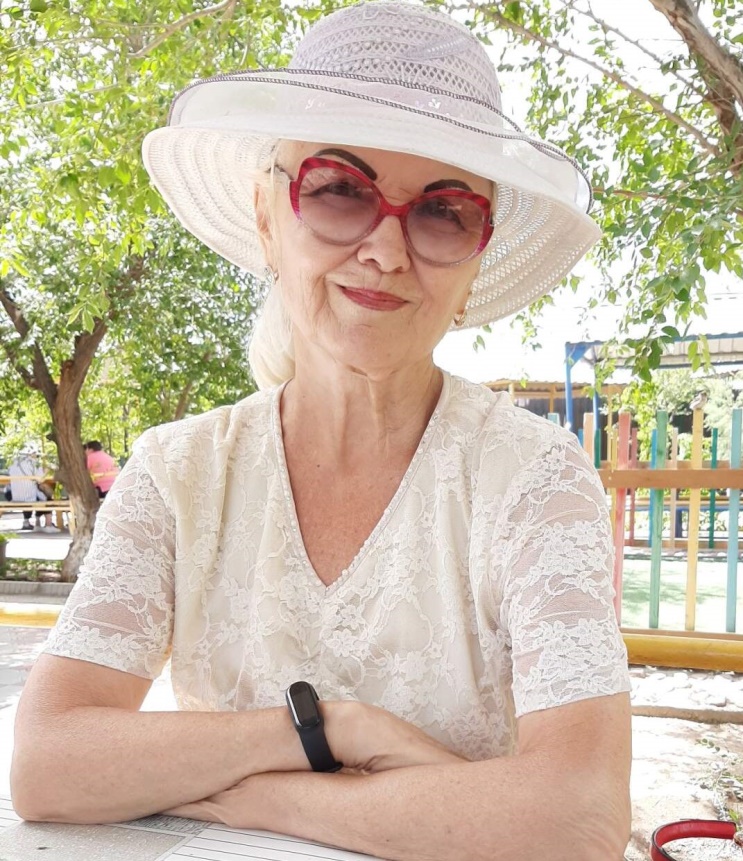 Шелухина Валентина Эскендеровна2001-2013 ж. ж. – "Грация"спорттық би үйірмесінің жетекшісі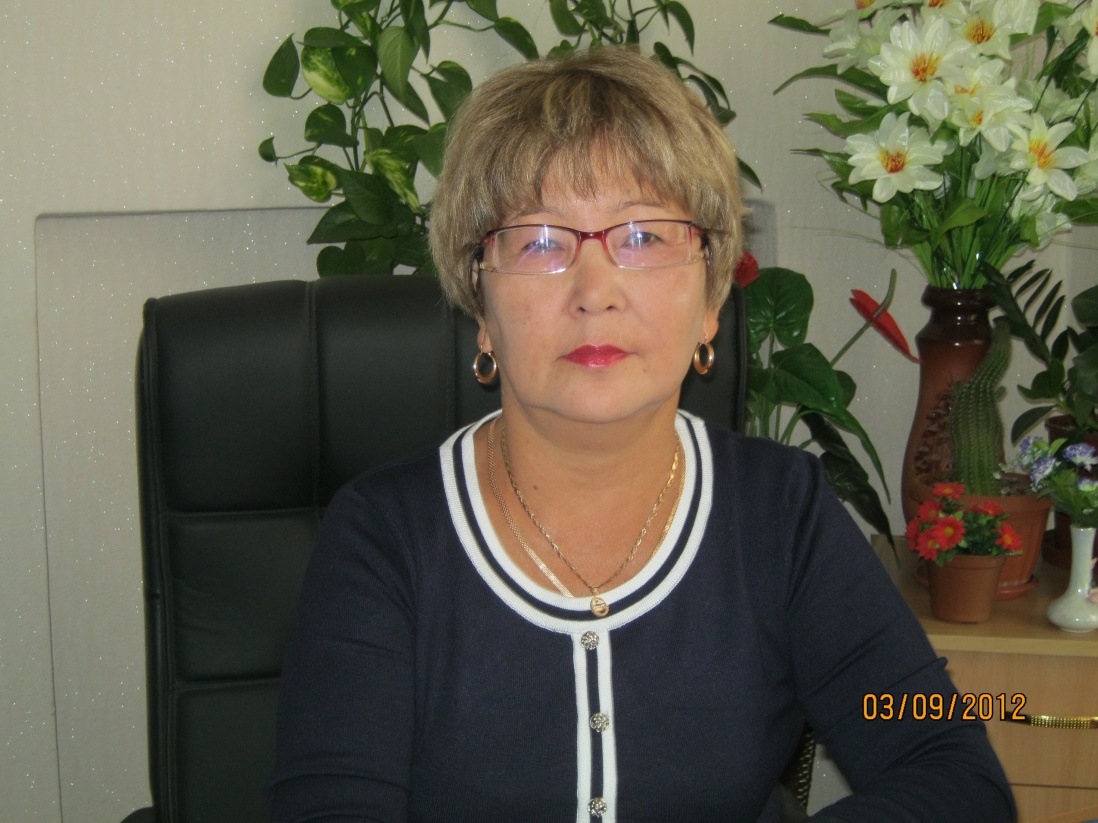 Муратбекова Светлана Ибраемовна2007-2017 ж. ж. – "Оқушылар сарайы" КМҚК директоры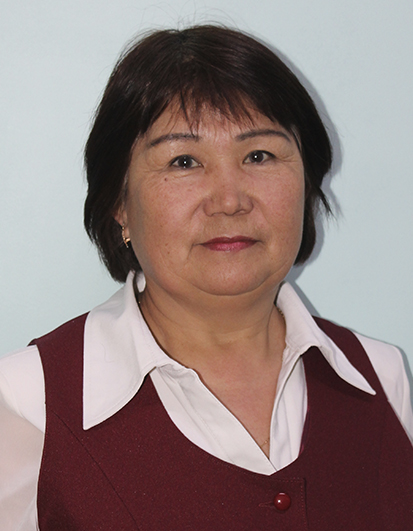 Буланбекова  Бахыт  Дюсенбаевна 2001-2019 ж. ж. - "Бояулар сыры"үйірмесінің жетекшісі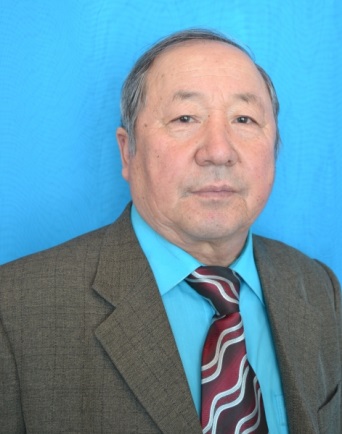 Алимжанов Ергазы Аубакирович Шахматтан ҚР еңбек сіңірген жаттықтырушысы,2013-2020 ж. ж. - "Белая ладья" шахмат клубының жетекшісі